Higher Degree by Research
HDR21 – Leave of Absence Form 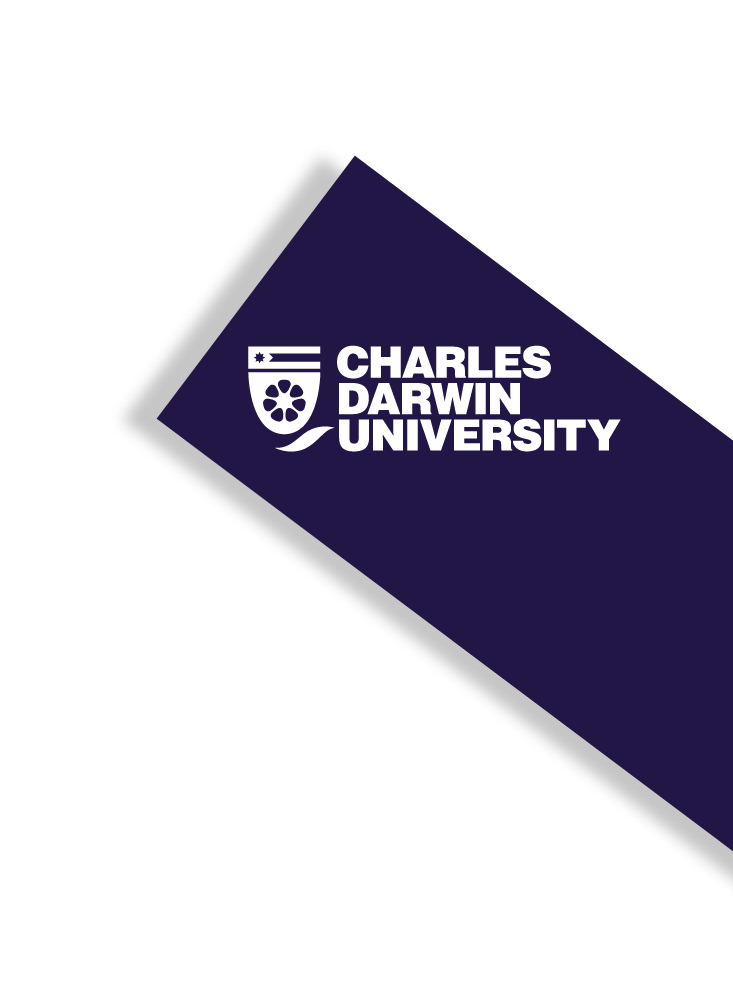 For Research Degree Candidates. Total leave of absence granted during the period of 
candidature shall not exceed one year (excluding sick, maternity or paternity leave).
Leave of absence requested for the period:
Reason for requesting leave (attached further pages if required):Student NumberCourseCandidate’s Family NameGiven NameCurrent Principal SupervisorCollegeDate from: 
(DD/MM/YYYY)Date To:
(DD/MM/YYYY)Are you an International Student?YesNoName of Scholarship/s receiving:Are you a Scholarship holder?YesNoName of Scholarship/s receiving: